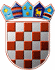              REPUBLIKA HRVATSKA
   KRAPINSKO-ZAGORSKA ŽUPANIJA                      UPRAVNI ODJEL    ZA OPĆE I ZAJEDNIČKE POSLOVE	KLASA: 132-03/22-01/03URBROJ: 2140-11-22-5Krapina, 4. listopada 2022.                     Temeljem članka 24. stavka 6. Zakona o službenicima i namještenicima u lokalnoj i područnoj (regionalnoj) samoupravi („Narodne novine“, broj 98/08., 61/11.,  4/18. i 112/19.), u postupku Javnog natječaja za prijam u službu vježbenika u Upravni odjel za opće i zajedničke poslove, v. d. pročelnika Upravnog odjela za opće i zajedničke poslove, donosiODLUKUo poništenju Javnog natječaja za prijam u službu vježbenika u Upravni odjel za opće i zajedničke poslove	1.    Javni natječaj za prijam u službu vježbenika u Upravni odjel za opće i zajedničke poslove KLASA: 132-03/22-01/03, URBROJ: 2140-11-22-1 od 8. rujna 2022. godine,  objavljen u „Narodnim novinama“, broj 106/22. od 14. rujna 2022. godine, pri Hrvatskom zavodu za zapošljavanje Područnom uredu Krapina i na mrežnoj stranici Krapinsko-zagorske županije, poništava se.                      2.  Ova Odluka objaviti će se na web stranici Krapinsko-zagorske županije.                                                                                                                                                                                                                              v. d.  PROČELNIKA					                                                 Marija Bedeniković